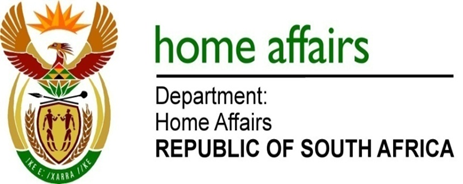 NATIONAL ASSEMBLYQUESTION FOR WRITTEN REPLYQUESTION NO. 1476DATE OF PUBLICATION: Friday, 20 May 2016INTERNAL QUESTION PAPER NO 16 OF 20161476.  Mr M H Hoosen (DA) to ask the Minister of Home Affairs:Whether any staff members of his department’s immigration services unit are owed any outstanding overtime salary payments; if so, (a) how many staff members are affected, (b) what is the total amount of outstanding overtime salary payments owed to the specified staff members, (c) for how long have the specified payments been outstanding and (d) what are the causes of the delays in making the specified payments?	NW1645E	REPLY:Based on our records as at 20 May 2016 there are 110 staff members from Immigration Services affected.The total amount is R658 012.69.The period outstanding varies from April 2015 to March 2016 for seven (7) staff members (costs incurred monthly). For seventy six (76) staff members, the costs were incurred in November 2015. For one (1) staff member, the costs were incurred in December 2015. For four (4) staff members costs were incurred between January and March 2016. For twenty two (22) of the staff members, the costs were incurred in March 2016. In view of this, the periods during which the payments have been outstanding vary.  The causes for the delay in making the specified payments include: delayed submission of overtime claims for payment, and delayed authorisation for the payment of overtime claims. 